Примерные задания первого дня тестированияВ первый день тестирования претенденты будут сдавать предметный тест по математике, казахскому, русскому, английскому языкам.Примеры:Математика, 7 класс1. В классе у 11 учащихся день рождения в первой половине года, а у 14 учащихся во второй половине года. У какой части класса день рождения во второй половине года?2. Длина дороги между городами – 2400 км. Масштаб       карты – 1:200 000 000. Какой длины получится линия, изображающая этот путь на карте? Ответ дайте в миллиметрах. 1,21212012003. Зная, что , найдите значение выражения .4. Вычислите:  – 26,6–142,615,25. На координатной прямой отмечены точки M, N, P Укажите верное утверждение: Координаты точек M и N являются положительными числами.Координата точки N больше, чем координата точки M.Координата точки М больше координаты точки Р.Координата точки  N – отрицательное число.6. На диаграмме показан уровень топлива в баке машины. Какая дробь соответствует уровню топлива в данный момент?  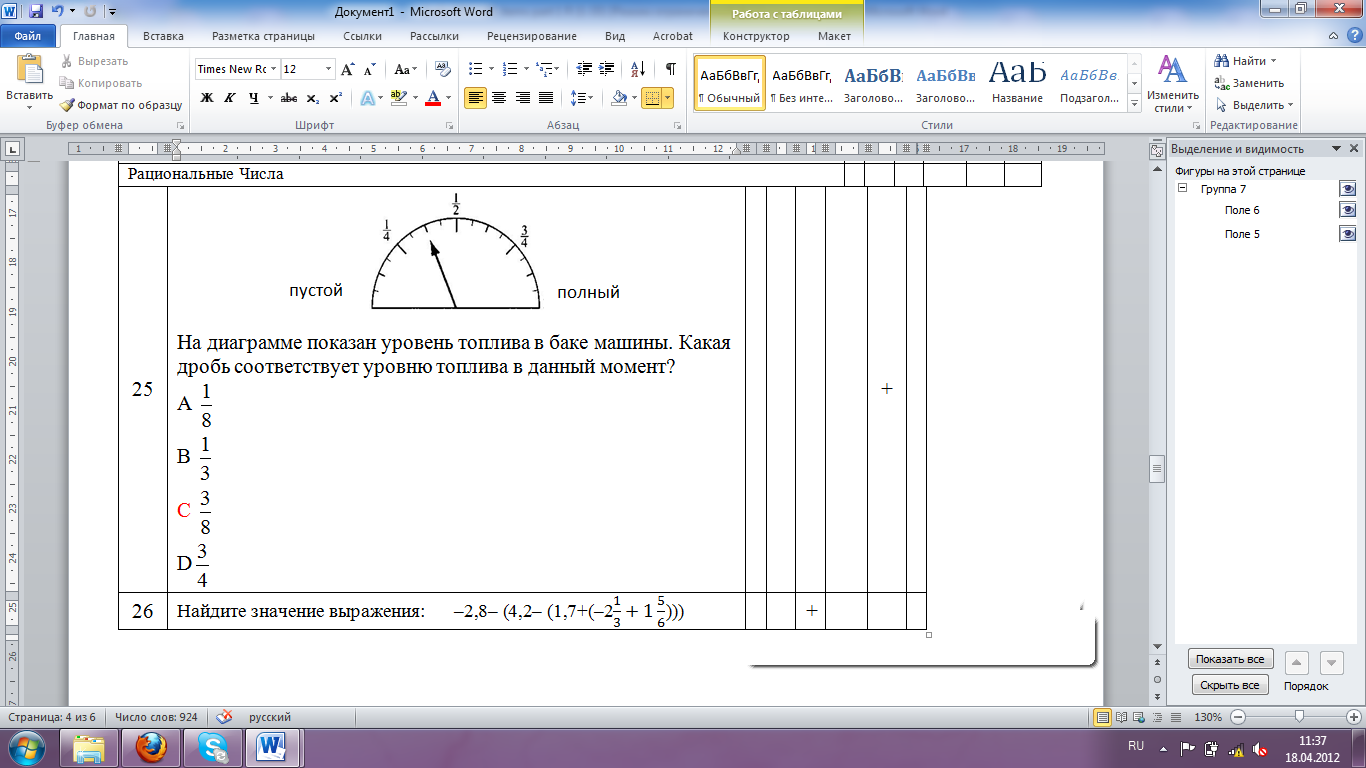 7. Найдите сумму корней уравнения: –8,9–444,98. Какое действие выполняется последним при вычислении значения выражения ?    Вычитание ДелениеСложениеУмножение9. Найдите коэффициент выражения: 0,8752,9756,1757,82510. Какому неравенству удовлетворяет корень уравнения     ?         11. Учитель дал одному ученику 3 ореха, а всем остальным по 5. Если бы он всем дал по 4 ореха, то у него осталось бы 15 орехов. Если общее число орехов учителя равно х,  то выберите правильное равенство.12. Найдите сумму всех делителей числа 12.1516272813. От ленты длиной 1120 см последовательно отрезали  куски длиной 80 см. Сколько было сделано разрезов?1012131414. Выразите дробь  в процентах:0,252,525 25015. Бак автомобиля вместимостью 40 л заполнили бензином на 80%. Во время поездки израсходовали 25% бензина. Сколько литров бензина осталось после поездки?102430 3216. В классе число мальчиков относится к числу девочек 8:5. На сколько процентов мальчиков больше, чем девочек?1637,56062,517. В развернутом угле АВС проведен луч ВD так, чтобы он   разделил развернутый угол на два угла, градусные меры которых относятся  как 4:11. Найдите величину большего угла.110012801320140018. Кубик лежит на листе бумаги в клетку, как показано на рисунке. Кубик перекатывают через ребра в направлениях, указанных стрелочками. Сколько точек окажется сверху, когда кубик попадет на клетку, отмеченную звездочкой? Сумма точек на противоположных гранях равна 7.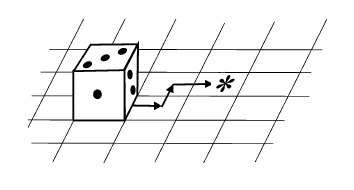 134619. Прямоугольник состоит из трёх равных квадратов. Найдите периметр прямоугольника, если площадь одного из квадратов равна 16 см2.16 см24 см32 см48 см20. Найдите сумму натуральных решений неравенства: .-100 110Правильные ответы выделены жирным шрифтом.Казахский языкТекст  1Демалыс күні Алмаз бен Ғани аулаға шығып, екі сағат шахмат ойнады. Жаздың жақсы кезі. Күн жылы. Ойынға берілген балалар уақыттың өте шыққанын байқамай да қалды. «111 жұмбақ-әңгімелер» кітабынан1. Алмаз бен Ғаниды не жақындастырды?A) Ауа райының қолайлылығыВ) Жастарының бірдей болуыC) Ойынға қызығушылығыТекст 2Оңтүстік Америкада бал беретін құмырсқа кездеседі. Олар балын өзінің бауыр қалтасында сақтайды. Балы бар құмырсқа илеуде бөлек тұрады. Оның балымен жемі таусылған илеудегі құмырсқалар қоректенеді.«Қызықты зоология» кітабынан2. Мәтінге қандай тақырып қоямыз?A) Ақылды құмырсқаВ) Күшті құмырсқаларC) Қамқор  құмырсқаD) Улы құмырсқаТекст 3Көк шайдың пайдасыҚытай ғалымдары көк шайдың пайдалы қасиетiн дәлелдедi. Көк шай адамды компьютерлiк сәулелерден қорғайды. Шайдың жапырақтарында радиацияға қарсы  компонент бар. Зиянды сәулелерден  қорғану үшiн  қытай ғалымдары көк шайды көп ішуге кеңес береді. 3. Қай ақпарат мәтінге сәйкес? 1. Көк шай күн сәулесінен қорғайды.2. Көк шай адам ағзасына пайдалы.A) Екеуі де бұрысВ) Екеуі де дұрысC) Тек біріншіcіD) Тек екіншісіТекст 4Орталық Американың жағалауына жақын Исалько жанартауын теңізшілер «Табиғи .....» деп атайды. Биіктігі 2000 метрлік бұл жанартау екі ғасырдан бері тынбай атқылап келеді. Әрбір 8 минут сайын Исалько аспанға жалын атады.Жанартау кратерінен шығатын қою түтін 300 метр биіктікке көтеріледі.Сондықтан теңізшілер Исальконы алыстан байқап, бағыттарын бағамдап отырады.«Ұлан» газеті №47 2011ж4.Көп нүктенің орнына қай сөз қойылады ?A) жалынВ) маякС) үйD) электр қуатыТекст 5Адамдар санауды өте ертеде үйренген. Алғашында саусақтарын санайтын. Кейiн он саусақ аз бола бастады. Есептеу үшiн ұсақ тастар қолданылды. Бiршама уақыт өттi. Адамдар тастарды жiптерге тiзiп қоятын. Кейiн жiптiң орнына таяқша қолданылды. Бұл қазiргi есеп шоттың бiр түрi едi.Техника өстi. Есептер қиындай түстi. Оларды шешу үшiн машина керек болды. Электронды есептеу машиналар осылай шықты.«Балдырған» журналы  5. Мәтіннің идеясы неде ? АдамдардыңA) есептеуге бейімделуіндеВ) жазуға үйренуіндеC) сызу құралдарын қолдануындаD) ұсақ тастармен ойнауында Текст 6Құс төресі аққу адамзатты талай таңғалдырған. «Қыз Жібек» фильмінде көл бетінде қалықтаған аққуларды бейнетаспаға түсіру керек болыпты. Сол үшін Нұрғиса Тілендиев таң ата ерте тұрып, көл басына барып, «Аққу» күйін тартады. Екінші күні аққулар күйге елтіп, жағаға жақындап келеді. Осы сәтте операторлар аққуларды түсіріп алады.	Ақтау қаласының маңында қыстайтын аққулар Каспий теңізі бетінде жүзіп жүреді. Қала халқы оларға тимейді. Әсіресе, аққулардың адамдарға бауыр басып кеткені соншалық - қолдан жем жейді. Осында кейде сырт қарасаңыз, қазға да, аққуға да, үйрекке де ұқсамайтын сұр құстар қалқып жүреді. Бұлар - аққудың балапандары,  яки көгілдірлері.«Астана ақшамы» газеті6. Қай сөйлем мәтінге сәйкес?  A) Аққудың мекеніВ) Әсем әуенC) Көл бетіD) Теңіз жағасыТекст 7Құрметті Анна Адамсон!Алматы қалалық әкімшілігі, Қазақстан Республикасының Мәдениет министрлігі, Қазақстан композиторлар одағы Сізді күй атасы Құрманғазы Сағырбаевтың туғанына 175 жыл толуына арналған салтанатты кешке шақырады.Салтанатты кеш үстіміздегі жылдың қазан айының 15 күні Абай атындағы мемлекеттік академиялық опера және балет театрында сағат 17. 00-де басталады.7. Мәтін қандай үлгіде жазылған?A) БұйрықВ) ЖарнамаC) МақалаD) ХатТекст 8Айна біздің дәуірімізден үш мың жыл бұрын шыққан. Ең алғашкы айнаны ХVІ ғасырда  итальян шебері жасаған.1600 жылы Франция королі Мария Медичиге сыйға тартылған айнаның бағасы жүз елу мың алтын франк болған. Оның үлкендігі казіргі сіріңке қорабындай екен.Ресейдегі алғашқы айна зауытын Мәскеу түбіндегі Воробьев тауына І Петр салдырыпты.Энциклопедиядан8. «Оның» сөзі нені білдіреді? A) АйнаныВ) АлтындыC) Сіріңкені9. Қай елде айна  шығарылды?A) ИтальяВ) РоссияC) ФранцияТекст 9Райхан гүлі	Баяғыда бір патша болыпты. Оның жалғыз қызы болған екен. Ол өте сұлу болыпты. Бір күні мейірімсіз, қатыгез сиқыршы келіп, қызды райхан гүліне айналдырып жіберіпті. Патша мен әйелі қатты қайғырады. Патша әйелі райхан гүлін қызындай қамқорлығына алып күтеді. Гүлді бақшаға апарып отырғызады. ... патша әйеліне қатты ашуланады: «Сен қызыма дұрыс қарамадың. Енді менде қыз жоқ. Мен сені осыдан былай көргім келмейді!» – деп әйелін сарайдан қуып жіберді.	Бір күні патша бақшаға келіп қараса, райхан гүлі солып қалыпты. «Саған не болды, райхан гүлі? – деп сұрады ол. Сол кезде райхан гүлі: «Мен анамсыз өмір сүре алмаймын. Менің анамды сарайға қайта алдырыңызшы», – деген дауысты естиді. Патша әйелін алып келуге бұйырады. Райхан гүлі анасын көріп, әдеміленіп кетеді.	Күндердің күнінде сарайға бір жас музыкант келеді. Ол құлаққа жағымды ән ойнайды. «Шіркін, сен осы әніңді біздің райхан гүліне ойнап берсең, ол қуанып қалар еді», – деп патша мен әйелі өтініш білдіреді. Музыкант райхан гүліне ән ойнаған сайын гүл құлпыра түседі. Бір кезде музыкант гүлді сүйіп алады. Алдында әдемі қыз тұр!	Патша мен әйелі қатты қуанады. ... қызын жас музыкантқа қосып, екі жас бақытты өмір кешеді.10. Қызды гүлге кім айналдырды?A) Билеуші патша В) Күтпеген қонақC) Күтуші әйел11.II- абзацтың ойы қайсы?A) Ана мен баланың махабатыВ) Бақытты өмір сүруC) Қыздың гүлге айналуы D) Сарайдан қуылу12.I –абзацта көп нүктенің орнына қайсысы қойылады?A) БірақВ) БіресеC) НемесеD) ӨйткеніЖауабы:А13. Соңғы сөйлемдегі көп нүктенің орнына қай сөз қойылады?A) біздерВ) оларС) сендерD) сіздер14. Мәтін қай үлгіде жазылған?A) ЕртегіВ) МақалаС) ХатD) ЭссеТекст 10- Тоқтар аға, ғарышқа ұшар алдында қандай көңіл-күйде болдыңыз?- Елден тым алыста жүргендіктен шығар, маған ғарышқа ұшудан да басқа нәрсе  қатты әсер етті. Ол ... . Ет асылып, халық жиналып, 93 жастағы ақсақалдың бата беруі – бәрі-бәрі ерекше көңіл-күйімді бөледі.Мұндай соншалықты кіршіксіз, шынайы дәстүр әлемде жоқ  дер едім.- Ғарыштан аман-есен оралып, сол сапар туралы Елбасына қазақша баянат (рапорт) жасапсыз.- Менің ана тілімнен тәжірибем өте аз. Соған қарамастан намыстанып, бүкіл ой-санамды тек қазақша жеткізуге бағыттадым. Қазақстанның тұңғыш Президентіне тұңғыш ғарышкері осылайша қазақша тіл қатқан. Мені қазақша сөйле деп ешкім күштеген жоқ, өзімнің жүрек қалауым солай болды.«Егемен Қазақстан» газеті«өзімнің жүрек қалауым солай болды»15. Тоқтар бұл сөздерімен нені айтқысы келді? A) ана тілін нашар білетінінВ) ана тілінде баянат беруін C) ғарыштан ұшып келуінD) халқының дәстүрін дәріптеуін 16. Көп нүктенің орнына қай сөздер қойылады?A) алғашқы қадамВ) ата-баба салтыC) беймәлім ғарышD) тылсым дүние17. Мәтін қандай үлгіде жазылған?A) CұхбатВ) МақалаC) ОчеркD) ХатТекст 11Мақтаншақ қоян(1) Баяғыда бiр қоян болыпты. (2) Ол өте менмен болыпты. (3) Бiр күнi орманда барлық қояндар жиналды. (4) Қоян ортаға шықты: (5) – Менiң құлағым үлкен, менiң көзiм үлкен, менiң тiсiм үлкен. (6)Мен күштiмiн, мен батырмын. (7) Мен ешкiмнен қорықпаймын, мен қасқырдан да қорықпаймын, – дедi. (8) Бiр уақытта тысыр естілді. (9) Бәрінен бұрын бiрiншi қоян қорқып кеттi. (10 )Ол  жалма- жан бұтаға секiрдi. (11) Бұтада қасқыр отыр еді. (12) Қоян қасқырдың үстіне  құлап, басын көзін жауып тастады. (13 )Қасқыр ештеңе көрмедi, ... ол қорқып қашып кеттi.(14) Қояндар қайтадан жиналды. (15). – Сен батырсың. Сенен қасқыр қорқады, – дедi олар.http://kaz-tili.kz/18. Бірінші алты сөйлемнен нені білеміз?ОлA) ақкөңіл.В) ақылды.C) қорқақ.D) мақтаншақ.19. 13-сөйлемдегі көп нүктенің орнына қай сөз қойылады?A) бірақВ) ендешеC) немесеD) сондықтан20. Мәтін оқырманның қандай сезімін тудырады? A) Күлкі В) Қуаныш C) ҚорқынышD) ҚайғыРусский языкТекст 1Гигантские суши из ЯпонииВ японском ресторане в городе Андзё подают необычные суши (макси-роллы) – их диаметр достигает 25 см, а вес около 6 кг. С таким суши невозможно расправиться за один раз. Огромный ролл содержит 24 бесподобных по своему вкусу составляющих, среди которых рис, овощи и всевозможные виды рыб и морепродуктов. Посетителям, поглощающим такие забавные порции,  дополнительно приносят деревянное блюдо с обычными суши и набор миниатюрных суши, помещающихся в коробке от спичек, тем самым предлагая ориентироваться в количестве съеденного.1. Зачем в японском ресторане посетителям приносят миниатюрные суши? A) Чтобы они могли взять суши с собой.B) Чтобы они наедались.C) Чтобы они приходили чаще.D) Чтобы они разбирались в размерах.Текст 2Пиявки против хлоркиВ октябре в рамках научного конгресса в Казахстанско-Американском свободном университете был представлен ряд разработок в области экологии.Есть новшество для очистки водоёмов, в том числе и очистных сооружений.Известный российский учёный Ф. Лобанов предлагает осадок перекачивать в текстильный мешок:-  Водопроницаемое волокно выпускает воду, а осадок в этом мешке остаётся. Соответственно вода фильтруется, после очистки её выпускаем в водоём. Донное отложение забирается, тем самым быстро и малозатратно мы очищаем наши природные водные ресурсы.-  Вообще, абсолютно чистой воды в природе не бывает, - сообщил учёный. – Но наличие, например, пиявок и прочей живности говорит о том, что такая вода чиста настолько, чтобы быть пригодной для питья. А хлорирование – старый и вредный для здоровья метод. Многие страны от него уже отказались. 2. Какое из утверждений верно согласно тексту? А) Пиявки используются для очищения водоёмов.В) Пиявки – показатель наличия в воде хлора.С) Пиявки – показатель чистоты воды.Текст 3Нет, это определенно не проделки инопланетян и не их таинственные послания. Круги на снежных полях – работа новоявленного художника Симона Бека, который часами, не считаясь с физическими усилиями, прокладывает дорогу прекрасному в окрестностях французского лыжного курорта «Арк». Холст для него – замерзшие озера, кисть – снегоступы. Гигантские снежинки, спирали, звезды или просто абстракции достигают размеров шести футбольных полей.Чтобы поддерживать себя в хорошей физической форме таким экзотическим образом, Симон стал оставлять художественные следы на снегу и фотографировать их . Теперь собирается купить профессиональный фотоаппарат.На создание узора у терпеливого француза, бывает, уходит пять часов. Добавьте еще столько же, чтобы добраться до места. Обычно он упорствует, пока есть силы, и использует фонарь, когда темнеет. 3. Почему Симон Бек рисует большие узоры на замерзших озерах?А) Он хочет быть в хорошей физической форме.В) Он хочет создать новый вид искусства.С) Он хочет стать профессиональным фотографом.D) Он хочет установить связь с инопланетянами.Текст 4C новым фильмом!При всем обилии жанров в Казахстане ни разу не снимали полноценный новогодний фильм. Такое упущение решили исправить. В новогоднюю ночь 2013 года на экраны должен выйти наш первый новогодний фильм. Снимать его доверят создателю популярной киноленты «Сказ о розовом зайце». Уже полным ходом идет подготовка к съемкам фильма с рабочим названием «12.12.12». Сюжет картины пока неизвестен, но, по предварительным данным, это будет романтическая комедия. Что-то вроде ответа российским «Елкам». Помимо победителей реалити-шоу «Главная роль», в картине будут задействованы известные казахстанские актеры Фархад Абдраимов, Максим Акбаров, Асель Сагатова, которые в последние несколько лет превратились в узнаваемых персонажей, на которых должен пойти народ.Из газеты «Экспресс-К»4. Кто будет сниматься в новом казахстанском фильме?А) Актеры популярной киноленты «Сказ о розовом зайце» и российского фильма  «Елки».В) Актеры российского новогоднего  фильма  «Елки» и известные казахстанские актеры.С) Победители реалити-шоу «Главная роль» и  актеры популярной киноленты «Сказ о розовом зайце»D) Победители реалити-шоу «Главная роль» и известные казахстанские актеры.Текст 5Абулхаир ханНесомненно, к числу выдающихся государственных деятелей Казахстана принадлежит хан Младшего жуза Абулхаир (1693 – 1748 г.г.), который является родоначальником российско-казахстанской дружбы.В 1719 году он был избран старшим казахским ханом. Ханскую власть Абулхаир получил не по наследству, а благодаря выдающимся личностным качествам, присущим исключительно людям одаренным, отмеченным «рукой Бога». Такое в истории казахского народа случалось крайне редко.По традиции, в те времена ханская власть передавалась по наследству. Такое положение нередко приводило к расшатыванию общества, ослаблению обороноспособности страны, что помогало внешним врагам нападать и легко захватывать казахские земли.И. Дабаев 5. «Такое положение» (последний абзац). Какое положение имеется в виду?А) Власть передается от отца к сыну.В) Власть получают способные люди.С) Нападение врагов. D) Ослабление страны.Текст 6Отец приказал сыновьям, чтобы жили в согласии; они не слушались. Вот он велел принести веник и говорит: «Сломайте!» Сколько они ни бились, не могли сломать. Тогда отец развязал веник и велел ломать по одному пруту. Они легко переломили прутья поодиночке. Отец и говорит: «Так-то и вы: если в согласии жить будете, никто вас не одолеет; а если будете ссориться, да все врозь - вас всякий легко погубит».Интернет6. Какая пословица точно передаёт смысл текста?A) Без труда не вынешь рыбку из пруда.B) За чужим погонишься – своё потеряешь.C) Один в поле не воин.D) Семь раз отмерь – один раз отрежь.Текст 7В Послании Президента народу «Казахстан – 2030» определены долгосрочные приоритеты:1. Обеспечить развитие Казахстана как независимого суверенного государства при сохранении полной территориальной целостности.2. Сохранить и укрепить внутриполитическую стабильность и национальное единство, что позволит Казахстану претворить в жизнь национальную стратегию в течение нынешнего и последующих десятилетий. По материалам газеты «Степной маяк»7. Какое из высказываний соотносится по смыслу с пунктом 2 Послания?A) «Без единства ни в одном деле толку нет».B) «Богатство не в самом обладании богатством, а в умении целесообразно пользоваться им».C) «Излишняя осторожность лишний раз беду отводит».D) «Страна отступает от закона, когда в ней много начальников».Текст 8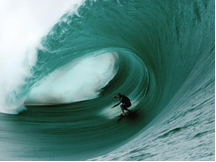 Серфинг – это не просто скольжение по гребням волн, это искусство, покорив волну, победить с ней самого себя. А зародился серфинг на Гавайях в давние времена. Полинезийцы, осваивая архипелаг, вытесняли с него древний народ менехунэ. Подплыть к землям менехунэ на каноэ вплотную мешали огромные волны, поднимающиеся у берегов.  … достичь суши, полинезийцы в отдалении пересаживались с каноэ на шестиметровые доски. Первым в пучину бросался вождь, показывая, как преодолеть мощный заслон из волн. Впоследствии, когда острова были завоеваны, появилась новая традиция. Юноши, перед тем, как приобрести звание мужчины, были обязаны показать характер в сражении с волной. А в конце 19 века и европейцы увлеклись этим видом спорта.8. Какое из утверждений верно согласно тексту?Полинезийцы занимались серфингом, чтобы…1. …показать силу своего характера.2. …остаться в хорошем состоянии.А) ни первое, ни второеB) только первоеC) только второеD) и первое, и второе9. Какое слово лучше всего вставить вместо многоточия? А) Для того, чтобы…B) Оттого, что…C) С тем, чтобы…D) Так, что…Текст 9- Если я угощу Таню яблоком, она обязана отблагодарить меня шоколадкой, - размышлял Дениска на перемене. – Это же будет справедливо! Собственные умозаключения Дениске ужасно понравились. Он решил с этого момента жить по справедливости.- Дениска, одолжи ластик, пожалуйста! – попросил его сосед по парте. И Дениска, конечно, не отказал. Но добавил:- А ты меня угости ириской, ладно? Чтобы было справедливо.  Помощь Дениски требовалась буквально каждые пять минут. За жвачку он поделился линейкой, за леденец он напомнил приятелю расписание уроков, а за наклейку с машинками помог разобраться со сложной задачкой одной девочке. Как-то вечером Дениска решил заглянуть к Тане. Она как раз собиралась пить чай с тортом. «Наверное, очень вкусный», - подумал Дениска и застыл на месте. У него же не было с собой ничего такого, чтобы отблагодарить девочку за угощение. Чтобы было справедливо. - Какой же ты смешной,- сказала Таня, когда он раскрыл причину своего плохого настроения. – Делать добрые дела очень … !Напившись чаю, Дениска отправился домой. На остановке он заметил, как бабуля с тяжелыми сумками никак не может войти в автобус. Дениска помог ей сесть в автобус. - Спасибо, - поблагодарила бабуля.Дениска пошел домой, и на душе у него было легко-легко.«Казахстанская правда»10. «…будет справедливо» (первое предложение). Что Дениска имеет в виду?А) постоянное вниманиеВ) постоянную благодарностьС) постоянную помощьD) постоянный обмен11. Какими словами заканчивается основная часть текста?А) …было справедливо.В) …ей сесть в автобус. С) …пить чай с тортом.D) …поблагодарила бабуля. 12. Какое слово лучше всего вставить вместо многоточия? А) выгодно В) полезноС) приятноD) удобно13. В какой последовательности следующая информация встречается в тексте?1. Умозаключение Дениски.2. Помощь по расчету.3. Чай с тортом.4. Благодарность бабули.А) 1, 2, 3, 4В) 2, 3, 1, 4С) 4, 3, 2, 1D) 3, 4, 2, 114. К какому типу речи относится текст? А) описаниеВ) повествованиеС) рассуждениеТекст 10Изображение домовитых ежей, которые несут на своих колючках яблоки, мы все хорошо знаем. Но ёж всю зиму пребывает в спячке и ничего за это время не ест. ... возникает простой вопрос: «Зачем же ежу яблоки?» Растительная пища используется этими животными в очень небольших количествах. Основа рациона ежей – ящерицы и змеи. Яблоки же необходимы ежам только в гигиенических целях.Когда эти животные путешествуют по лесу и цепляются иголками за траву и ветки, они собирают на себя большое количество насекомых. Эти насекомые кусаются и вызывают у ежей страшный зуд. Чтобы избавиться от этих мучителей, ежи накалывают на свой игольчатый панцирь яблоки. Кислый сок этих яблок уничтожает блох и клещей.По материалам журнала «Вокруг света»15. Какая информация отсутствует в тексте?A) Ежи впадают в зимнюю спячку.В) Ежи избавляются от блох и клещей. C) Ежи – плотоядные животные.D) Ежи питаются насекомыми.16. Какое слово лучше вставить вместо многоточия во втором абзаце?A) Потому что…B) Почему…C) Поэтому…17. Какие стили речи совмещены в тексте?A) научный и публицистическийB) научный и художественныйC) публицистический и разговорныйD) художественный и разговорныйТекст 11К сожалению, мы часто слышим жалобы на наше правописание. Часто говорят, … правил слишком много, их невозможно запомнить. Возможно,  это и так, но многие из них можно свести к одной общей закономерности правописания. Тогда, действительно, окажется, что правил значительно меньше, чем мы думаем. И все правила станут гораздо понятней, а значит, улучшится правописание.18. Какова основная мысль текста?А) Знание закономерностей правописания улучшает грамотность.В) Некоторые правила правописания имеют общие признаки. С) Правописание слов зависит от запоминания правил.D) Правила правописания слов надо учить наизусть.19. Какое слово лучше всего вставить вместо многоточия?А) хотяВ) зачем С) как D) что20. К какому типу речи относится текст?А) описание В) повествованиеС) рассуждениеАнглийский языкUNIT 1Question 1Which statement about Crystal Cruise ships is correct according to the text?A) The cruise ships have different entertainment centres.B) The cruise lasts for one month. C) Tourists cannot go in for sport there.D) Tourists should pay in the restaurants.CRYSTAL CRUISES - LUXURY EVERY DAYCome and sail on a Crystal Cruise ship. We have three ships: The Crystal Queen, The Crystal Princess, The Crystal Palace. Come and sail in luxury on cruises around the Caribbean Sea for 7 or 14 days.Our seven-day cruise costs $2000 and our two-week cruise is $3500.All food and drink are included in the price of your cruise. Our cruise ships all have a casino, a cinema, a five-star restaurant, a theatre, a library and a fully equipped gymnasium.So come on board today for the holiday of a lifetime!Call immediately: 020-4455832Question 2What did Mike’s mother feel about her son’s meal habit? A) She was against her son’s bad habit.B) She was glad that he enjoyed this process. C) She was indifferent about his habit.D) She was pleased how her son took a meal.An overeater is a person who eats too much. Mike is an overeater. Read Mike’s ideas about food.‘Food is the best thing ever. Any time of the day or night I can eat…. and eat and eat and eat. I always have a very big appetite. My Mummy often complained about how much I ate. She usually asked me if I had a hole in my stomach. Eating is very, very satisfying. It fills us up and stops us feeling hungry. Food tastes so good and eating it makes us feel very happy. I love eating with my family, with my friends or even at school.’Question 3Why does Christine write the letter?A) because she enjoys Caroline’s workB) because she wants to improve her EnglishC) because she likes listening to her pupilsD) because she prefers to teach teenagersHello Caroline,I want to thank you for the lessons. I work in France, teaching English to adults. Your lessons are fun and a great help for my students. I use them every time when a student has speaking and writing problems. I am looking forward to the future lessons. Thanks very much.ChristineQuestion 4Where can you find this kind of announcement?A) in a popular magazine for kidsB) in a scientific magazine for pupilsC) in a sport magazine for teenagersD) in a fashion magazine for studentsQuestion 5What is the best title for the text?A) INVENTIONS AND SCIENTIFIC ASSOCIATIONSB) INVENTIONS FOR KIDS TO MAKEC) INVENTIONS FROM THE PAST 1000 YEARD) INVENTIONS THAT CHANGED THE WORLDQuestion 6Whom is this sign for? A) for people who want to advertise somethingB) for people who have lost the wayC) for people who prefer travelling by carYou are travelling by car with your parents and a little sister who is learning to read. You see the sign: 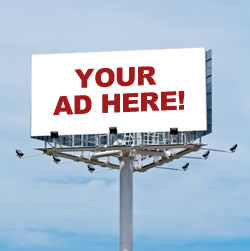 Question 7 You are going to get a job. Which of the texts below contains information you are looking for?A) 1B) 2C) 3D) 4UNIT 21. Do you play computer games over the Internet? Do you send e-mail messages to your friends? You can get all kinds of information there. People use the Internet to work at home. Scientists use the Internet to help them do research.2. The Internet is a system that connects computer networks. It links millions of computers all over the world. It allows your computer to get information stored on other computers far away. Some networks have only a few computers. Some networks have thousands of computers. Computers connect to the Internet through telephone and cable systems.3. Many governments, big companies, and other organizations have intranets. The computers on an intranet are hooked up to the Internet. But only people who work for the organization that owns the intranet can use it. Other people on the Internet cannot see what is on the intranet computers.4. Millions of people use the Internet every day. In 1981, only 213 computers were connected to the Internet. By 2003, more than 216 million computers were connected to the Internet. No one knows for sure how many people use the Internet. Computer experts thought that there were 61 million Internet users worldwide at the end of 1996. There may have been from 700 million to 900 million users by the end of 2013.Question 8“Do you play computer games over the Internet? Do you send e-mail messages to your friends?” (paragraph 1)Why does the author ask these questions? A) He wants readers to publish their answers on the site.B) He wants to draw our attention to read the text.C) He wants us to find answers to the questions in the textQuestion 9‘It links millions of computers all over the world.’ (paragraph 2)What does it refer to in this sentence? A) a computerB) information	C) the Internet Question 10What is the main idea of paragraph 4?A) Scientists are still guessing the exact number of computers.B) The computers connected to the Internet have a rich history.C) The number of computer users is increasing.Question 11Which paragraph answers the question “What is the Internet?”?A) paragraph 1B) paragraph 2C) paragraph 3D) paragraph 4LONDON ZOO PENGUINS GET INTO THE OLYMPIC SPIRIT1.	Stimulated by the Olympic Committee's 'Inspired by 2012' award, zoo authorities were looking for a way to celebrate Olympic Games and decided to begin with the penguins because they love displaying their athletic skills. Since the birds had already learned their penguin stroke and flipper-crawl, the zoo keeper decided to give them ___13___, by installing a diving board on the deep end of their pool. 2.	Sure enough, the penguins have taken to the diving board like professionals and are constantly seen practicing their skills. What makes it even more fun, is that the board is right above the underwater viewing area, so visitors can see the birds catching their food as they dive in. However, the penguins will soon have to share their spotlight, since the zoo keeper is planning to introduce additional animal athlete programs. We wonder what's next - monkeys on balance beams perhaps? Question 12What is the function of the text?The author wants...A) to describe an eventB) to make readers laughC) to present a research Question 13What word is missing in paragraph 1? ‘...the zoo keeper decided to give them a ___13___, by installing a diving board on the deep end of their pool, which is England's largest penguin pool’. A) a new challenge B) an old stadiumC) a tasty foodQuestion 14Why were the penguins enthusiastic about practicing their new skills? A) because they liked showing off their abilitiesB) because they participated in the OlympicsC) because they were very hungryUNIT 3A “HOPPY” DISCOVERYA new frog species has been discovered in New York City1.	Usually, scientists search rainforests, ocean habitats, or other places on Earth to find new plant and animal species. So when a new type of frog was found hopping around New York, you could say scientists were very happy.2.	Three years ago, science student Feinberg trekked around New York listening for the sounds and collecting strange frogs. He shared his research with biologist Catherine E. Newman who was studying leopard frogs. She analyzed the code of the frog’s blood and compared the new frog’s blood structure with those of the leopard frogs. The frogs looked nearly identical, but their blood structure was very different.3.	Feinberg believes the frog also once lived in Manhattan, but its present habitat varies from the Great Swamp National Wildlife Refuge in New Jersey to northern counties of New York. It may even be living in parts of Connecticut and Pennsylvania. The centre of the frog’s habitat seems to be Yankee Stadium. ___17___ Feinberg hasn’t found any frogs living around the famous baseball field.Question 15What is the function of the paragraph 1?The author wants...A) to describe different habitats of animals and plantsB) to draw attention to an unusual discovery in the USAC) to make a joke about American scientistsQuestion 16What makes new frog type different from leopard frogs? (paragraph 2)A) its blood structureB) its present habitatC) its strange appearanceQuestion 17What word is missing in paragraph 3?A) But so farB) MoreoverC) Therefore Question 18What is the right order of the paragraphs?A) 2,1,3,4B) 2,1,4,3C) 4,2,1,3D) 4,2,3,1Dear Bill,1.	Firstly, I hope the day itself will be peaceful and happy for you and that you will be in happiness and health to us all for years yet. We have already seen a kind and friendly uncle to us, and I thank you from the bottom of my heart for all you have done for us. And I know all your nieces and other nephews feel the same.2.	I just remembered that it is your birthday on coming Saturday and so I must send you a birthday letter at once. And I begin with the old greeting: Many more returns of the day!3.	With love and best wishes.4.	Secondly, I am sending a book which I think you will like. It is the classic detective stories “The Adventures of Sherlock Holmes” by Sir Arthur Conan Doyle. You were always a great reader, and I am glad that you can see as good as ever, so father says.Your loving nephew,SHORAN Question 19What does Shoran mean by saying “from the bottom of my heart”? (paragraph 1)A) He appreciates everything his uncle has done.B) He is upset as his uncle is far from him.C) He suffers from heart problems.D) He thanks his uncle but not sincerely.Question 20Why is Shoran writing this letter?A) to apologize that he forgot Bill’s birthdayB) to ask Bill to send a book for his birthdayC) to congratulate on his birthdayD) to invite his uncle Bill to his birthdayПравильные ответы1234567891011121314151617181920Казахский языкCCDBAADAABAABABBADDAРусский языкDCADACABADDCCBDCAADCАнглийский языкAAAAAADBCCBBAABAABAC